ΣΥΛΛΟΓΟΣ ΕΚΠΑΙΔΕΥΤΙΚΩΝ Π. Ε.                    Μαρούσι  20 – 9 – 2019                                                                                                                    ΑΜΑΡΟΥΣΙΟΥ                                                   Αρ. Πρ.: 168Ταχ. Δ/νση: Μαραθωνοδρόμου 54                                             Τ. Κ. 15124 Μαρούσι                                                            Τηλ.: 210 8020788 Fax:2108020788                                                    Πληροφ.: Φ. Καββαδία 6932628101                                                                                Email:syll2grafeio@gmail.com                                      Δικτυακός τόπος: http//: www.syllogosekpaideutikonpeamarousiou.gr ΠΡΟΣΤΑ ΜΕΛΗ ΤΟΥ ΣΥΛΛΟΓΟΥ ΜΑΣΚοινοποίηση:ΥΠΑΙΘΔ/νση Π. Ε. Β΄ Αθήνας Δ.Ο.Ε.Συλλόγους Εκπ/κών Π. Ε. της χώρας ΠΥΣΠΕ Β΄ Αθήνας ΚΑΤΑΓΓΕΛΙΑ ΠΑΡΑΝΟΜΗ ΚΑΙ ΠΑΡΑΤΥΠΗ Η ΠΡΟΦΟΡΙΚΗ ΟΔΗΓΙΑ ΤΗΣ ΔΙΕΥΘΥΝΣΗΣ Π. Ε. Β΄ ΑΘΗΝΑΣ ΣΧΕΤΙΚΑ ΜΕ ΤΙΣ ΤΟΠΟΘΕΤΉΣΕΙΣ ΤΩΝ ΕΚΠΑΙΔΕΥΤΙΚΩΝ ΠΑΡΑΛΛΗΛΗΣ ΣΤΗΡΙΞΗΣ ΚΑΙ ΤΟ ΜΟΙΡΑΣΜΑ ΤΩΝ ΩΡΩΝ ΤΟΥΣ ΣΕ ΠΕΡΙΣΣΟΤΕΡΟΥΣ ΤΟΥ ΕΝΟΣ ΜΑΘΗΤΕΣ/ΜΑΘΗΤΡΙΕΣ Ενώ σύμφωνα με τις δηλώσεις του Δ/ντή Π. Ε. Β΄ Αθήνας, στο πλαίσιο της παράστασης διαμαρτυρίας που διοργανώθηκε στην έδρα της Δ/νσης Π. Ε. Β΄ Αθήνας την Δευτέρα 9 – 9 – 2019 από τα Δ. Σ. των Συλλόγων Εκπ/κών Π. Ε. Αμαρουσίου και «Γ. Σεφέρης», ζητήθηκαν από το ΥΠΑΙΘ για την κάλυψη των αναγκών της Διεύθυνσης Π. Ε. Β΄ Αθήνας  58 Νηπιαγωγοί παράλληλης στήριξης και τους έστειλε το ΥΠΑΙΘ 36 (-22) και 314 Δάσκαλοι παράλληλης στήριξης και τους έστειλε το ΥΠΑΙΘ 210 (-104), δηλ. υπάρχουν επισήμως συνολικά (104 + 22) 126 κενά σε εκπαιδευτικούς παράλληλης στήριξης, ώστε να καλυφθούν όλα τα παιδιά (μαθητές/μαθήτριες) που έχουν ανάγκη με έναν εκπαιδευτικό παράλληλης στήριξης πλήρους ωραρίου όπως ακριβώς έγινε και κατά την περσινή σχολική χρονιά, η Δ/νση Π. Ε. Β΄ Αθήνας με προφορικές οδηγίες της προς τους συλλόγους των Διδασκόντων των Δημοτικών Σχολείων και Νηπιαγωγείων της Β΄ Διεύθυνσης Π. Ε. Αθήνας ζητά: Με πρακτικό – απόφαση των συλλόγων διδασκόντων να μοιραστούν οι ώρες των εκπαιδευτικών παράλληλης στήριξης  σε περισσότερα του ενός παιδιά (μαθητές/μαθήτριες) της ίδιας σχολικής μονάδας με το αιτιολογικό ότι οι εκπαιδευτικοί της παράλληλης στήριξης έχουν τοποθετηθεί στη σχολική μονάδα και όχι ανά μαθητή/μαθήτρια που χρήζει, σύμφωνα με την γνωμάτευση του Κ.Ε.Σ.Υ., πλήρους και αποκλειστικής παράλληλης στήριξης. Δηλώνουμε ότι οι σύλλογοι διδασκόντων δεν είναι αρμόδιοι για να γνωμοδοτήσουν και να μοιράσουν τους εκπαιδευτικούς της παράλληλης στήριξης κατά το δοκούν. Με ποια αιτιολογία άραγε θα προβούν σε τέτοιες ενέργειες όταν το ΚΕΣΥ που είναι αρμόδιο έχει εγκρίνει για τον κάθε μαθητή –μαθήτρια 24 ώρες παράλληλη στήριξη;Το Δ. Σ. του Συλλόγου Εκπ/κών Π. Ε. Αμαρουσίου καταγγέλλει τις παραπάνω ενέργειες του ΥΠΑΙΘ και της Δ/νσης Π. Ε. Β΄ Αθήνας  και καλεί του συλλόγους των διδασκόντων των Δημοτικών Σχολείων και Νηπιαγωγείων της περιοχής ευθύνης του συλλόγου μας να μην λάβουν τέτοιου είδους παράνομες και παράτυπες αποφάσεις με τις οποίες υπονομεύονται τα μορφωτικά δικαιώματά των μαθητών μας και καταδικάζονται εκατοντάδες συνάδελφοι μας εκπαιδευτικοί, που οφείλει να προσλάβει το ΥΠΑΙΘ, στην ανεργία ενώ παράλληλα ανοίγει ο δρόμος για την πρόσληψη ιδιωτικών εκπαιδευτικών παράλληλης στήριξης με δαπάνες των γονέων (στη συντριπτική πλειοψηφία τους ανασφάλιστων) για τα παιδιά που χρήζουν παράλληλης στήριξης και η πολιτεία έχει αναγνωρίσει το δικαίωμά τους να την παρέχει στο πλαίσιο της Δημόσιας & Δωρεάν Εκπαίδευσης. Καλούμε την Διεύθυνση Π. Ε. Β΄ Αθήνας και το ΥΠΑΙΘ να πάψουν να παρανομούν και να προσλάβουν άμεσα όσους εκπαιδευτικούς χρειάζεται το Δημόσιο Σχολείο για να λειτουργήσει, καλύπτοντας πλήρως τις ανάγκες για εκπαιδευτικούς παράλληλης στήριξης με αναλογία έναν/μία δάσκαλο,-α /νηπιαγωγό ανά μαθητή/μαθήτρια που έχει ανάγκη. Καλούμε τα αιρετά μέλη του ΠΥΣΠΕ Β΄ Αθήνας να προβούν σε ανάλογες καταγγελίες για το θέμα.Καλούμε το Δ. Σ. της Δ. Ο. Ε. να επιληφθεί του θέματος και να προβεί σε ανάλογες ενέργειες πίεσης και διεκδίκησης προς το ΥΠΑΙΘ ώστε να καλυφθούν πλήρως όλα τα κενά σε εκπαιδευτικό προσωπικό που έχει ανάγκη το Δημόσιο Σχολείο άμεσα.  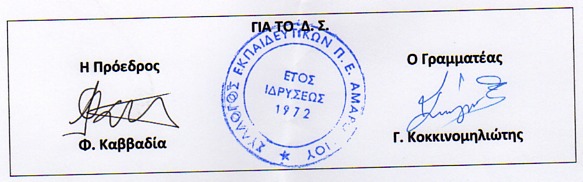 